Мониторинг занятости учащихся, состоящих на различных видах профилактического учета, в период зимних каникулДиректор МБОУ ООШ №9                                     Е.Г.ОнищенкоПодольская Е.А.89182620433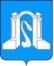 Администрация муниципального образованияГород Горячий КлючМУНИЦИПАЛЬНОЕ БЮДЖЕТНОЕ ОБЩЕОБРАЗОВАТЕЛЬНОЕ УЧРЕЖДЕНИЕОСНОВНАЯ ОБЩЕОБРАЗОВАТЕЛЬНАЯ ШКОЛА №9МУНИЦИПАЛЬНОГО ОБРАЗОВАНИЯГОРОД ГОРЯЧИЙ КЛЮЧИМЕНИ ГЕРОЯ СОВЕТСКОГО СОЮЗА МИХАИЛА МИХАЙЛОВИЧА КОРНИЦКОГО353283 Краснодарский край, г. Горячий Ключ,ст. Суздальская, ул. Ленина, 35Тел.:8 (86159)3-28-75ОГРН 1022301067392 ИНН 2305020090от _______2018г.  №   ______Начальнику управления образования МО г. Горячий КлючФ.А.МирошниченкоОУФИОВид учетаАдрес, телефонЗанятость в зимние  каникулы (дата, название мероприятия), отметка о посещенииМБОУ ООШ №9Гречанов Виктор АлексеевичВШУ, семья СОПст. Суздальская, ул. Ленина, 804.01. Волейбол 05.01. Консультация по подготовке к экзаменам. Биология05.01. Волейбол07.01. Консультация по подготовке к экзаменам. Математика08.01. Консультация по подготовке к экзаменам. Русский язык10.01. Консультация по подготовке к экзаменам. География. Обществознание. История.МБОУ ООШ №9Гречанов Руслан АлексеевичВШУ, семья СОПст. Суздальская, ул. Ленина, 805.01. Классный час «Вся правда о профессиях»05.01.  Интелектуальная игра "Забавы зимушки - зимы"07.01. «Зимняя карусель»08.01. Викторина «История нового года»МБОУ ООШ №9Дроботов Никита Нур-МагомедовичСемья СОПст.Мартанская, ул.Краснаяд. 5005.01. Классный час «Вся правда о профессиях»05.01.  Интелектуальная игра "Забавы зимушки - зимы"07.01. «Зимняя карусель»08.01. Викторина «История нового года»МБОУ ООШ №9Попов Никита СергеевичСемья СОПст.Суздальская, ул.Советская,д. 2504.01. Волейбол 05.01. Консультация по подготовке к экзаменам. Биология05.01. Волейбол07.01. Консультация по подготовке к экзаменам. Математика08.01. Консультация по подготовке к экзаменам. Русский язык10.01. Консультация по подготовке к экзаменам. География. Обществознание. История.МБОУ ООШ №9Безуглая Виолетта ВладимировнаСемья СОПст.Суздальская, ул.Советская,д. 2502.01. Игры «зимние забавы»03.01. Рождественская Мастерская04.01. Игра «Веселые снежки»07.01. «Рождественские посиделки»